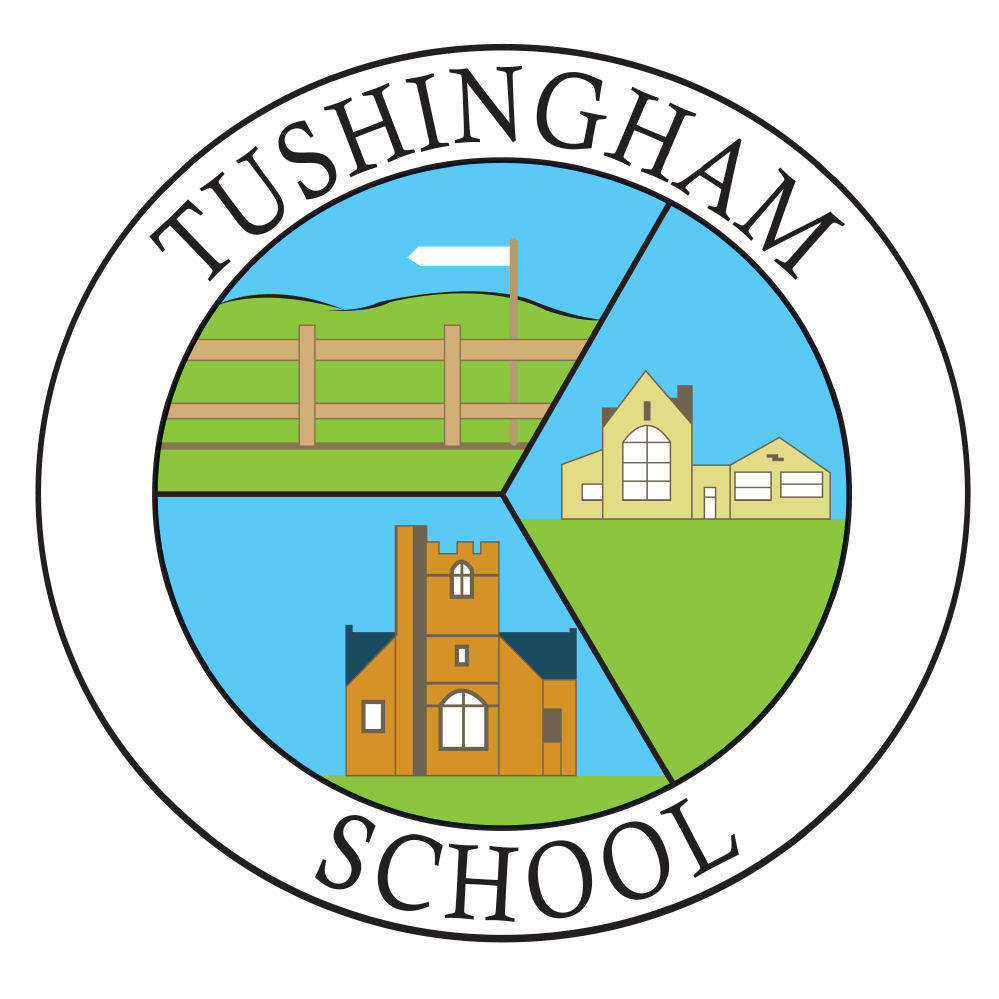 Learning together and worshipping together Home  -  School AgreementIn Partnership with ParentsTo ensure Tushingham School is a happy and successful place in which to work, learn and play…School will... promote a Christian, caring ethos throughout the school encourage all children to do their best at all times. listen to the voice of the children and respect their needs. set and expect high standards of behaviour encourage children to respect themselves, each other and all school staff in a safe school environment. acknowledge and value good work,  effort and behaviour. provide a balanced and enriched curriculum, supported by appropriate home activities to meet the needs of every child set and check appropriate targets in order that children know how to improve. ensure that all children are fully included in all aspects of school life keep parents informed through newsletters, regular parents’ evenings and written reports listen to the voice of the parents and respect their concerns.Signed on behalf of Tushingham School  Mrs C Davies, Executive Headteacher……………………………………...Parents / Carers will... support the school’s Christian, caring ethos. encourage our children to do their best at all times. keep the school informed of any matters which may affect the education of our children set and expect high standards of behaviour. encourage our children to respect themselves, each other and all school staff . respect school staff and Tushingham School values. acknowledge and value our children’s good work,  effort and behaviour. support our children with their work at home and in working to reach their targets. ensure that all children are fully included in all aspects of school life take note of information in newsletters. attend parents' evenings and acknowledge the annual report. ensure that our children attend school regularly and arrive punctually in time for the gates opening at 9a.m. Parents / Carers signatures ………………………………        ………………………………….Date …………………………Pupils will... Respect the Christian, caring ethos of the school.  Use good manners Be kind and helpful to others Listen and do as we are asked Try our best Be organised Do our homework and return it on time Attend school every day Look smart Enjoy schoolPupils signature ……………………………………….Date ………………………………….